MATH PRACTICE (PARTIAL PRODUCTS)Grid paper helps keep digits for ones, tens, hundreds in correct columns. This is important for accurate addition of partial products. 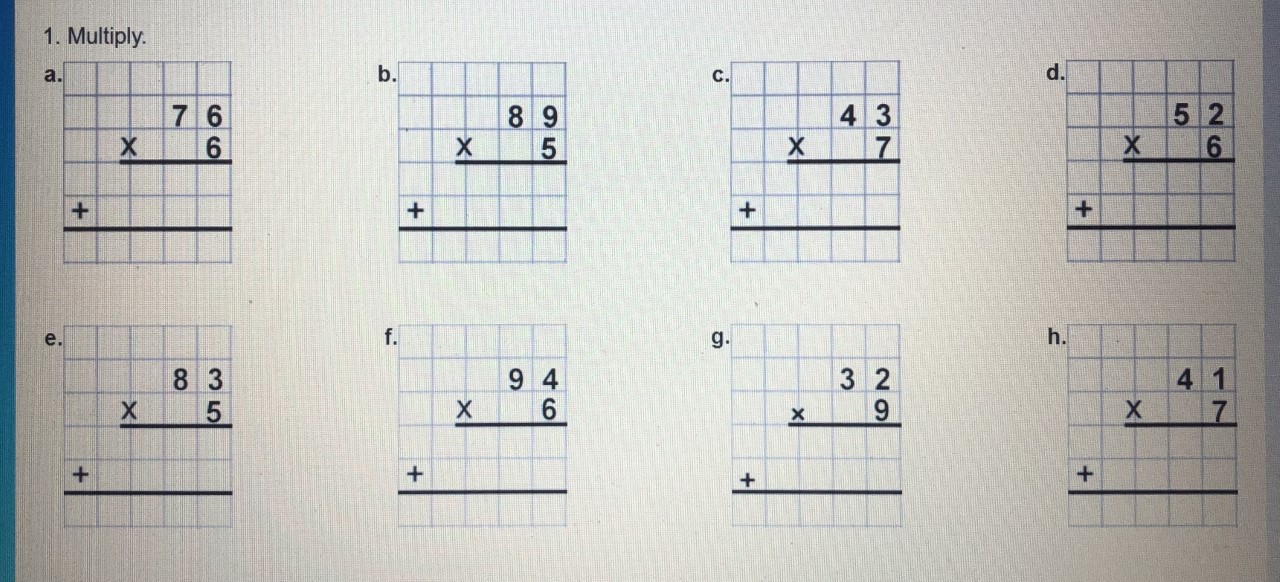 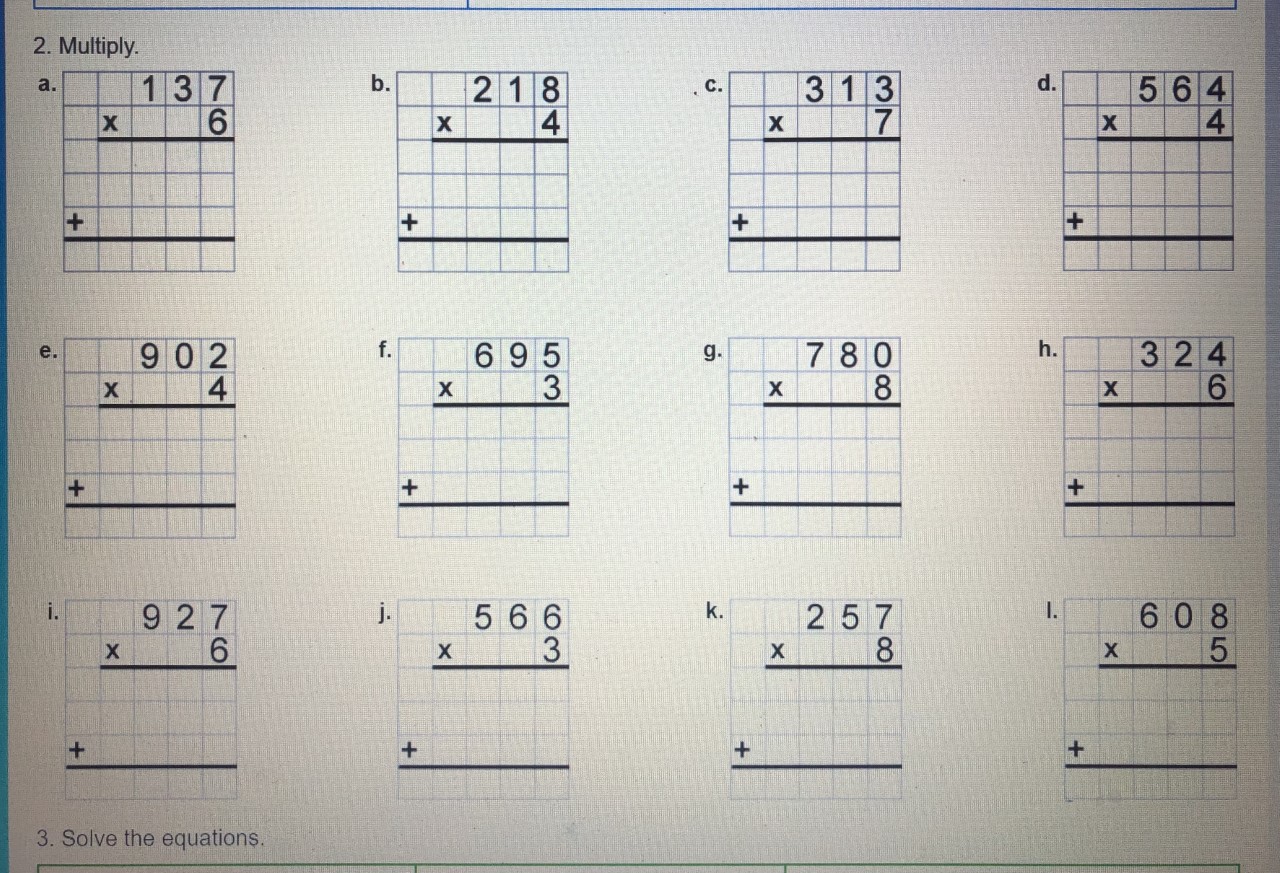 